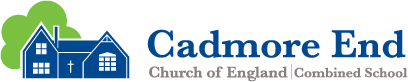 History and Geography 2023-2025Cycle B = 2023-2024 Cycle A= 2024-2025History and Geography 2023-2025Cycle B = 2023-2024 Cycle A= 2024-2025History and Geography 2023-2025Cycle B = 2023-2024 Cycle A= 2024-2025History and Geography 2023-2025Cycle B = 2023-2024 Cycle A= 2024-2025History and Geography 2023-2025Cycle B = 2023-2024 Cycle A= 2024-2025History and Geography 2023-2025Cycle B = 2023-2024 Cycle A= 2024-2025History and Geography 2023-2025Cycle B = 2023-2024 Cycle A= 2024-2025ClassAUTUMN 1AUTUMN 2SPRING 1SPRING 2SUMMER 1SUMMER 2Class 1 Cycle AMarvellous MeWonderful WorldDinosaursDinosaursN/AJourney around the worldClass 1 cycle BAll about MeAll about MeDiwaliSpaceChinese New YearKing and QueensN/ALooking after our worldClass 2 Cycle AGreat Fire of LondonLet’s Go TO ChinaToysMapping SkillsTravel and TransportSeasideClass 2 cycle BOur SchoolSignificant explorersOur Local AreaKings and QueensOur WorldNurturing Nurses Class 3 Cycle AStone Age  to Iron AgeStone Age  to Iron AgeAll around the WorldThe UKAnglo Saxons and Scots Vikings and Anglo Saxons StruggleClass 3 cycle BAncient Egypt RomansA Rainforest Crime and PunishmentExtreme EarthLand UseClass 4 Cycle ABeninTrade and EconomicsAncient GreeksRaging Rivers World War Two and Local HistoryMarvellous Maps and Locational Knowledge and Place KnowledgeClass 4 cycle BMagnificent MountainsMayan civilisationThe Amazing AmericasThe Shang Dynasty Exploring Eastern EuropeBritish HistoryWhole School Events(Work to be displayed in a communal area) Black History DayWar and Remembrance DayHeritage Day Earth Day Orienteering AfternoonTraveller History MonthTrips or visitors